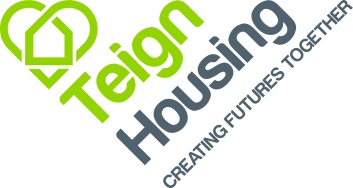 PERSON SPECIFICATION:	Senior Independent Living AdvisorQualitiesQualificationsMaths and English at GCE Level or equivalentCioH Supported Housing desirable.ExperienceAwareness of the needs of an ageing client groupExperience of dealing effectively with peopleExperience of assessment/ record keeping Previous experience in a front line customer service positionKnowledgeUnderstanding of the approaches of dealing with people with challenging social, mental and/or physical issuesA basic knowledge of benefits and tax credits available to older peopleLeadership and DevelopmentExperience in supervising people SkillsAble to assess make sound judgements relating to a persons needs and support requirementsAble to use initiative to resolve problemsAble to make and develop sound partnerships and working relationships with a range of colleagues and customers.Customer ServicePositive approach to customer service (both internal and external) with a continuous improvement ethos.Excellent customer service skillsPatience and the ability to stay calm in a crisis, and deal with challenging situationsWorking with OthersExperience of working with external partners/agencies-NHS A high level of diplomacy and tact when dealing with vulnerable adultsA high level of confidentiality Experience of building effective professional working relationshipsAbility to work effectively alone or as  part of a teamPersonal Effectiveness and Results OrientationAbility to meet targets, deadlines and to deliver positive outcomesWillingness to positively promote service and contribute to an increase in customer numbers. Responsibility for making decisions using good judgement Ability to analyse problems and offer sound advice to customers requiring help and supportAbility to recognise when to refer customers for further help and supportCommunicationExcellent effective communication skills-both oral and writtenAbility to explain clearly to people who may have limited sensory capacity or understandingFinancial and Business AwarenessRequired to make decisions on value for money and performance standards.Legal ComplianceUnderstanding legal requirements of the role including, but not restricted to, confidentiality and data handling.Other RequirementsCommitted to continuing professional development.Acceptable DBS and barred list disclosure and subscription to the on-line tracking service.